人力资源管理师三级复习技巧首先，认真看书。每个人的程度是不一样的。对于我这样完全的外行，一定要在考前认真的看教材。当时我们正好是新教材和老教材都要看，虽然最后证明新教材的内容完全没考到，但是，多看一本书绝对让我有了更扎实的理论积累，看一个问题也更加全面。考试的时候，尤其是技能答题的时候，你不可能用到书里完全一样的话，完全是靠自己对课本的理解去答题，所以把两本书看透，看熟，做到闭上眼睛也知道这本书每章大概的内容是什么，重点是什么(而不是去背具体的段落，概念)，对我们这种没有工作经验的人来说真的太重要了。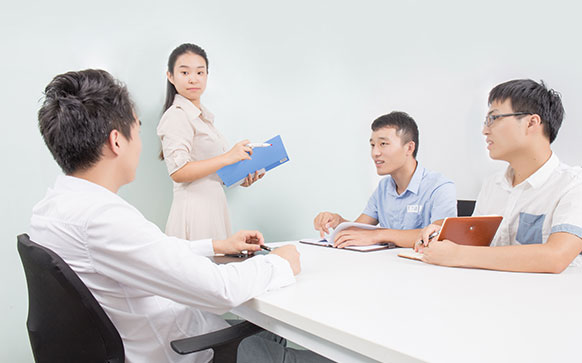     第二，正确对待复习题。在认真看书的基础上，还要做世勤HR发下来的复习题。因为不做题目，所有课本的知识都还是空中楼阁。还有就是复习课非常重要，一定要认真听。平心而论，世勤的复习课老师都是挺牛的。老师给我们归纳的几种答题思路，在考试的时候都会用得到。正如老师上课所说，考试的时候不可能遇到一模一样的题目，但是，每个模块考的知识点是差不多的。发下来的复习册可以帮我们厘清那些重点的知识点。所以不要拘泥于复习题的参考答案是什么，而是要把每个模块会出到的题目归纳成几个类型，总结出针对不同类型题目的答题套路，这样才能确保考试的时候有东西写，而且写在点子上。实上，如果你认真看书，就会发现，新教材和老教材绝大多数的重点是重合的，比如培训的流程还是那几个，劳动关系的处理也没啥变化。
 第三，考试的时候注意时间。理论考试和英语考试时间很充裕，技能考试的时间很赶。我们班级的同学都是踩着结束的铃声交卷的。90分钟的时间建议同学合理分配下，每道题目的答题时间不要超过20分钟。还剩下10分钟通读一遍，查漏补缺。我考试的时候用掉整整一支水笔芯，手到第二天还很疼。同学们还要注意要带一支备用的相同颜色的笔芯。第四，以放松的心态对待考试。其实每个人在考试前都觉得自己没有准备好，而且考完以后我也觉得自己很难通过的。最后能够顺利通过，我觉得和自己的心态是有关系的。我想大不了最差的结果就是补考，但是既然已经来了，我就要把自己知道的都写上去，要不然太亏了。这样，考试的时候反而心态比较平静，也发挥得比较好。事后总结，我觉得把复习课当中老师给的那些知识点和答题技巧用上去的话，其实三级考试要一次性通过还是很有希望的。最后，也感谢世勤HR这几个月给我的帮助，祝福学弟学妹们顺利通过考试。
 2如何准备人力资源管理三级考试打开教程后对目录进行扫描，了解大概内容，并做学习计划。
 正式进行阅读。第一遍快速阅读教程，了解教材的构架和难易点。
 进行第二次复习。将书细细品读，在理解的基础上进行记忆。
 看完第二遍以后，进行第三遍复习。此刻需要对着目录进行回忆，了解自己哪些已经掌握了，哪些没有掌握。对于没有掌握的地方，之后必须加强学习，直至掌握。看完三次之后就可以了，如果想进行第四次复习的朋友一定要讲究复习效果，不是看得多效果就好。
 据我的总结，大部分知识都是考蓝皮书(教程)里面的知识，而棕皮书(基础知识)大概考10分左右，复习时，主要围绕教程进行(看三次)，基础知识和职业道德辅之，看一次即可。法律知识的内容其实在蓝皮书里都有涉及，看或不看都随大伙儿自愿。
 离考试大约一个月左右，小伙伴们可以做指南上的题目，做完以后再找正规的试题进行练习，不要随便找不合适的题目进行练习。
 希望我的分享能帮到大家，最后祝所有考试的小伙伴们都能顺利通过考试。
 3人力资源管理师三级报名条件1.连续从事本职业工作6年以上
 2.取得本职业四级企业人力资源管理师职业资格证书后，连续从事本职业工作4年以上
 3.取得本职业四级企业人力资源管理师职业资格证书后，连续从事本职业工作3年以上，经本职业三级企业人力资源管理师正规培训达规定标准学时数，并取得结业证书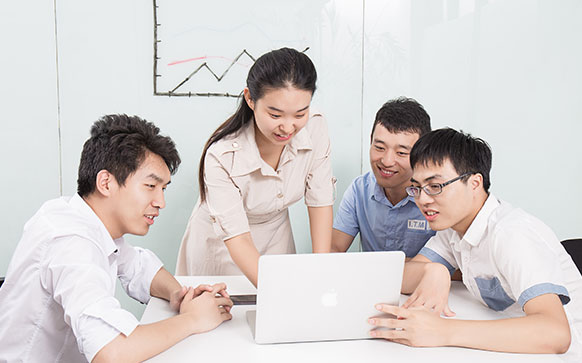 4.取得大学专科学历证书后，连续从事本职业工作3年以上
 5. 取得大学本科学历证书后，连续从事本职业工作1年以上
 6.取得大学本科学历证书后，经本职业三级企业人力资源管理师正规培训达规定标准学时数，并取得结业证书
 4人力资源管理考试答题技巧一是按照题目的不同要求回答问题。选择题和判断题的得分在于回答问题的准确性，而简答题的回答，就更要求把握要点的正与全面，否则就不得分或得不到很多分，二是在做计算题时，考生不要只追求计算结果的正确性，还要注意计算过程的合理性与条理性，要有相关的理论依据。
 三是考生回答案例分析题时，要充分阅读、认真思考试题所给的背景材料，应首先确定试题的命题所在点，在此基础上进一步运用已学的、理论和方法等，对案例资料中的问题进行分析，得出合理的解决问题的办法。
 四是答题时考生一定要认真仔细。例如，选择题备选项中许多相近相似的项目，其干扰、迷惑作用是很强的，但仍然可通过比较法、排除法选出正确的答案来。凡不符合指定用书中的提法的，尽管看起来是对的，大家也不要动摇，一定要选择指定用书中所阐明的观点。一般情况下，模棱两可的有争议的概念是不会出现的。